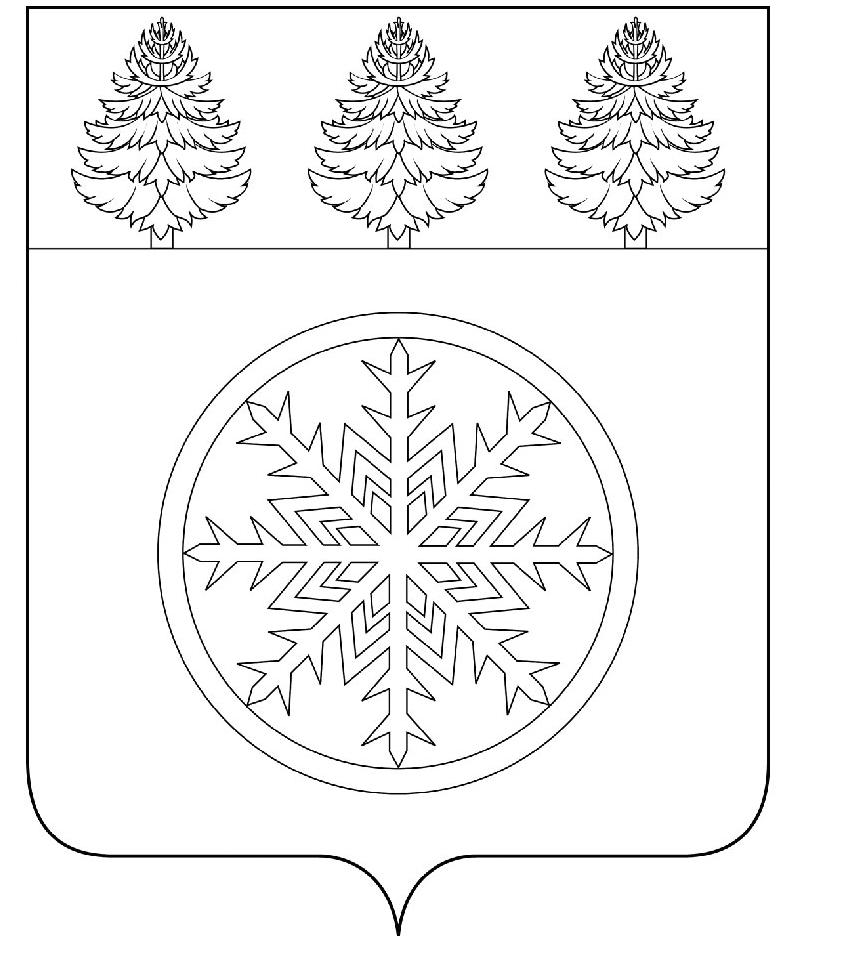 РОССИЙСКАЯ ФЕДЕРАЦИЯИРКУТСКАЯ ОБЛАСТЬД у м аЗиминского городского муниципального образованияРЕШЕНИЕ        от 22.06.2023		            г. Зима		          	№ 291Об утверждении плана работы Думы Зиминского городского муниципальногообразования седьмого созыва на 2-е полугодие 2023 годаРассмотрев предложения депутатов Думы Зиминского городского муниципального образования, руководителей федеральных служб, структурных подразделений администрации Зиминского городского муниципального образования, руководствуясь статьей 36 Устава Зиминского городского муниципального образования, в соответствии со статьей 15 Регламента Думы Зиминского городского муниципального образования, Дума Зиминского городского муниципального образованияР Е Ш И Л А:Утвердить план работы Думы Зиминского городского муниципального образования седьмого созыва на 2-е полугодие 2023 года (прилагается).Председатель Думы Зиминского городского муниципального образования						     Г.А. ПолынцеваУТВЕРЖДЕНрешением Думы Зиминского городского муниципального образования от 22.06.2023 г.  № 291П Л А Нработы Думы Зиминского городского муниципального образования седьмого созыва на 2-е полугодие 2023 годаРаздел 1. Заседания ДумыРаздел 2. КонтрольРаздел 3. Организационные мероприятия Думы№Дата заседания. Содержание вопросаОтветственные за подготовку вопросаОтветственные за подготовку вопроса24 августа1.О внесении изменений в решение Думы Зиминского городского муниципального образования  от 22.12.2022 № 251 "О бюджете  Зиминского городского муниципального  образования на 2023 год и на плановый  период 2024 и 2025 годов".Монид В.В.Гудов А.В.Семерак О.Н.2.О внесении изменений в генеральный план Зиминского городского муниципального образования и Правила землепользования и застройки Зиминского городского муниципального образования.Соловьев А.В.Гудов А.В.Беляевский С.В.28 сентября1.Об итогах работы по предоставлению  мер социальной поддержки при заключении социального контракта за 2022 год.Сивчик О.Г.Гиль Т.А.Суцких Т.А.26 октября1О внесении изменений в Устав Зиминского городского муниципального образования.Абуздин В.В.Сухарева А.В.Тайшина О.В.Долбня О.А.2.Организация наставничества над семьями находящимися на сопровождении в ОГБУ СО "Комплексный центр социального обслуживания населения г. Зимы и Зиминского района"Сивчик О.Г.Германова Е.В.Бухарова В.К.	23 ноября	1Об утверждении Стратегии социально-экономического развития Зиминского городского муниципального образования на период до 2036 годаМонид В.В.Степанова Л.В.2О внесении изменений в генеральный план Зиминского городского муниципального образования.Соловьев А.В.Гудов А.В.Беляевский С.В.3.О внесении изменений в Правила землепользования и застройки Зиминского городского муниципального образования.Соловьев А.В.Гудов А.В.Беляевский С.В.4.Об утверждении прогнозного плана приватизации муниципального имущества Зиминского городского муниципального образования на 2024 год.Соловьев А.В.Гудов А.В.Беляевский С.В.28 декабря1О внесении изменений в решение Думы Зиминского городского муниципального образования  от 22.12.2022 № 251 "О бюджете  Зиминского городского муниципального  образования на 2023 год и на плановый  период 2024 и 2025 годов".Монид В.В.Гудов А.В.Семерак О.Н.2Об утверждении бюджета Зиминского городского муниципального образования на 2024 год и плановый период 2025 и 2026 годов.Монид В.В.Гудов А.В.Семерак О.Н.3Об утверждении плана работы Думы Зиминского городского муниципального образования седьмого созыва на 1-е полугодие 2024 года.Полынцева Г.А.Полынцева Г.А.Лычагина И.Г.№Содержание вопросаСрок 1Контроль за ходом выполнения решений Думы Зиминского городского муниципального образования, рекомендаций постоянных депутатских комиссий, депутатских слушаний.весь период№Содержание вопросаСрок 1Работа с избирателями:1.1.Прием избирателей депутатами в округахсогласно графику1.2.Работа с обращениями гражданпостоянно2.Работа в комиссиях:2.1.Участие в работе постоянных депутатских комиссийсогласно плану2.2.Участие в работе комиссий, советов, комитетов администрации Зиминского городского муниципального образованиясогласно плану2.3.Работа с депутатами Молодежного парламента при Думе  Зиминского городского муниципального образованиясогласно плану3.Участие в мероприятиях, проводимых Законодательным Собранием Иркутской областисогласно плану4. Участие в городских мероприятияхсогласно плану